Calculus Section 9.1 Sequences
-List the terms of a sequence and write a sequence.
-Determine whether a sequence converges or divergesMathematically, a sequence is defined as a function whose domain is the set of positive integers.  Each integer is mapped to a term of the sequence.  
                   1,    2,    3,    4,    5,    …    n,    …

	     a1    a2    a3   a4    a5   …    an    …
The numbers a1, a2, a3, …, an, … are the terms of the sequence.  The number an is called the nth term of the sequence, and the entire sequence is notated using curly-brackets: {an}.
Example) List the terms of each sequence:
1) {an} = {3 + (-1)n}				2) {an} = 			3) {dn} is dn+1 = dn – 5, d1 = 25


A primary focus of this chapter concerns sequences whose terms approach limiting values.  These sequences are said to converge.  For instance, the sequence  converges to 0.  Evaluate  to determine whether (and to what) a sequence converges.Example) Determine whether each sequence converges
1) {an} = {3 + (-1)n}				2) {bn} = 				3) {cn} = 4) {an} = 				5) {bn} = 					6) {cn} = Properties of Limits of Sequences
Let .
1) 				2) 
3) 					4) Squeeze Theorem for Sequences
If and there exists an integer N such that
an ≤ cn ≤ bn for all n > N, then .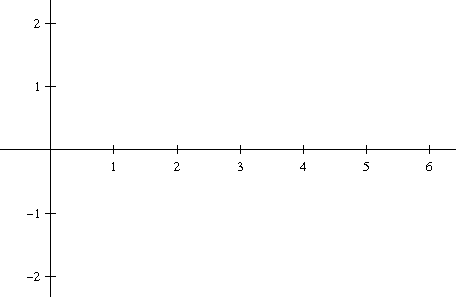 Example) Show that the sequence {cn} = converges, and find its limit.Find the nth Term of a Sequence
Find a sequence {an} whose first five terms are … then determine the value of a6 and whether the sequence converges or diverges.